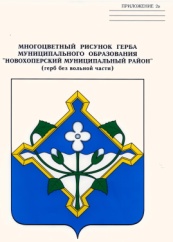 АДМИНИСТРАЦИЯНОВОХОПЁРСКОГО МУНИЦИПАЛЬНОГО  РАЙОНАВОРОНЕЖСКОЙ  ОБЛАСТИР А С П О Р Я Ж Е Н И Е«      »  ___    ___  2022 г. № ____        г. НовохоперскВ соответствии с Федеральным законом от 27.07.2006 № 152-ФЗ    «О персональных данных», постановлением Правительства Российской Федерации от 21.03.2012 № 211 «Об утверждении перечня мер, направленных на обеспечение выполнения обязанностей, предусмотренных Федеральным законом «О персональных данных» и принятыми в соответствии с ним нормативными правовыми актами, операторами, являющимися государственными или муниципальными органами»:1. Внести изменения в распоряжение администрации Новохопёрского муниципального района Воронежской области от 30.11.2020 №314 «Об утверждении правил обработки персональных данных в администрации Новохопёрского муниципального района Воронежской области» (в редакции от 01.06.2021 № 190, от 16.11.2021 № 335) следующего содержания:В приложении 1 «Правила обработки персональных данных в администрации Новохопёрского муниципального района Воронежской области»:Раздел 3 «Цели обработки персональных данных» изложить в новой редакции согласно приложению 1.Раздел 5 «Категории субъектов персональных данных» изложить в новой редакции согласно приложению 2.Приложение 4 «Перечень персональных данных, обрабатываемых в администрации Новохопёрского муниципального района Воронежской области в связи с реализацией служебных или трудовых отношений» к распоряжению изложить в новой редакции  согласно приложению 3.Контроль за исполнением настоящего распоряжения возложить на руководителя аппарата администрации муниципального района Г.П. Шевченко.               Глава муниципального района						В.В. Королев3. Цели обработки персональных данныхВ администрации Новохопёрского  муниципального района Воронежской области обработка персональных данных осуществляется в следующих целях: 3.1. Реализация кадровой политики в администрации Новохопёрского  муниципального района Воронежской области, а так же в структурных подразделениях администрации района, с правом юридического лица.3.2. Учет лиц, представленных к награждению наградами администрации Новохопёрского  муниципального района, Воронежской области, наградами министерств и ведомств Российской Федерации, государственными наградами Российской Федерации.3.3. Реализация задач в администрации Новохопёрского  муниципального района Воронежской области, муниципальных казенных учреждениях Новохопёрского  муниципального района и иных учреждениях по профилактике коррупционных и иных правонарушений.3.4. Ведение воинского учета и бронирования граждан Российской Федерации, пребывающих в запасе Вооруженных Сил Российской Федерации и работающих в администрации Новохопёрского  муниципального района Воронежской области.3.5. Учет регистрация и обеспечение рассмотрения устных, письменных обращений и обращений в электронном виде, поступивших в администрацию Новохопёрского муниципального района.3.6. Реализация задач в администрации Новохопёрского  муниципального района Воронежской области в сфере предоставления муниципальных (государственных) услуг.3.7. Ведение бухгалтерского учета и формирование отчетности.3.8. Учёт граждан в отношении которых ведется производство по делам об административных правонарушениях.3.9. Реализация Федерального закона  от 20.08.2004г. №113-ФЗ «О присяжных заседателях федеральных судов общей юрисдикции в Российской Федерации».3.10. Ведение реестра индивидуальных предпринимателей, осуществляющих свою деятельность на территории Новохопёрского  муниципального района.3.11. Учёт граждан, состоящих на учёте в комиссии по делам несовершеннолетних и защите их прав администрации Новохопёрского  муниципального района.3.12. Учёт граждан, нуждающихся в жилье.3.13. Реализация задач в администрации Новохопёрского  муниципального района Воронежской области по допуску должностных лиц и граждан Российской Федерации к государственной тайне.5. Категории субъектов персональных данныхСубъектами персональных данных, обрабатываемых в администрации Новохопёрского  муниципального района Воронежской области, являются:5.1. Лица, замещающие муниципальные должности, должности муниципальной службы в администрации Новохопёрского  муниципального района Воронежской области, лица, замещающие должности, не являющиеся должностями муниципальной службы администрации Новохопёрского  муниципального района, а так же лица осуществляющие обеспечение деятельности органов местного самоуправления Новохопёрского  муниципального района.5.2. Лица, ранее замещавшие муниципальные должности в администрации Новохопёрского  муниципального района Воронежской области, должности муниципальной службы в администрации Новохопёрского  муниципального района Воронежской области, а так же должности, не являющиеся должностями муниципальной службы администрации Новохопёрского  муниципального района.5.3. Граждане, претендующие на замещение вакантных должностей муниципальной службы в администрации Новохопёрского  муниципального района Воронежской области, а так же граждане, входящие в кадровый резерв администрации Новохопёрского  муниципального района для замещения должностей муниципальной службы.5.4. Граждане, обратившиеся в администрацию Новохопёрского  муниципального района Воронежской области за предоставлением муниципальных (государственных) услуг.5.5. Физические лица обратившиеся с устным, письменным обращением или обращением в электронном виде в администрацию Новохопёрского  муниципального района Воронежской области или муниципальные учреждения.5.6. Граждане, в отношении которых ведется производство по делам об административных правонарушениях.5.7. Граждане, включенные в список и запасной список кандидатов в присяжные заседатели в Новохопёрском муниципальном районе Воронежской области.5.8. Индивидуальные предприниматели, осуществляющие деятельность на территории Новохопёрского  муниципального района Воронежской области. 5.9. Граждане, состоящие на учёте в комиссии по делам несовершеннолетних и защите их прав администрации Новохопёрского  муниципального района.5.10. Лица, предоставленные к награждению наградами главы администрации Новохопёрского  муниципального района, Воронежской области, наградами Министерств и ведомств Российской Федерации, государственными наградами РФ.5.11. Лица, замещающие или ранее замещавшие должности, включенные в номенклатуру должностей работников администрации Новохопёрского  муниципального района Воронежской области, подлежащих оформлению на допуск к государственной тайне. 5.12. Близких родственников (отец, мать, братья, сестры и дети), супругов, в том числе бывших, и свойственников (супруги братьев и сестер, братья и сестры супругов) лиц, замещающих или ранее замещавших муниципальные должности и должности муниципальной службы   администрации Новохопёрского муниципального района Воронежской области, должности руководителей муниципальных учреждений Новохопёрского  муниципального района Воронежской области, а также лиц, претендующих на замещение вакантных муниципальных должностей администрации Новохопёрского муниципального района Воронежской области и вакантных должностей муниципальной службы администрации Новохопёрского муниципального района Воронежской области, а также иных вакантных должностей администрации Новохопёрского муниципального района Воронежской области.5.13. Близких родственников (жена (муж), в том числе бывшие, отец, мать, дети, усыновители, усыновленные, полнородные и неполнородные (имеющие общих отца и мать) братья и сестры) лиц, замещающих или ранее замещавших должности, включенные в номенклатуру должностей работников администрации Новохопёрского муниципального района Воронежской области, подлежащих оформлению на допуск к государственной тайне, а также лиц, претендующих на замещение вакантных должностей, включенных в номенклатуру должностей работников администрации Новохопёрского муниципального района Воронежской области, подлежащих оформлению на допуск к государственной тайне.5.14. Иных физических лиц, обработка персональных данных которых производится в целях, установленных настоящими Правилами.5.15. Лица, претендующие на замещение вакантных должностей, включенные в номенклатуру должностей работников администрации Новохопёрского  муниципального района Воронежской области, подлежащих оформлению на допуск к государственной тайне.5.16. Лица,  обратившиеся в администрацию Новохопёрского муниципального района Воронежской области с целью участия в программе «Обеспечение жильем молодых семей».5.2. Категории субъектов персональных данных для каждой цели обработки персональных данных определяются Перечнями персональных данных, обрабатываемых в администрации Новохопёрского  муниципального района Воронежской области в связи с реализацией служебных или трудовых отношений, а также в связи с осуществлением муниципальных и иных функций. 5.3. В случаях, предусмотренных Федеральным законом от 27.07.2006 № 152-ФЗ «О персональных данных», получение согласий субъектов персональных данных на обработку их персональных данных администрацией Новохопёрского  муниципального района Воронежской области обеспечивается структурными подразделениями администрации Новохопёрского  муниципального района Воронежской области, которые осуществляют сбор персональных данных у субъектов персональных данных. Согласия субъектов персональных данных на обработку их персональных данных администрацией Новохопёрского  муниципального района Воронежской области, полученные в письменной форме, хранятся в структурных подразделениях администрации Новохопёрского  муниципального района Воронежской области, которые осуществляют сбор персональных данных, в течение 3 лет с даты прекращения обработки персональных данных, соответствующих субъектов персональных данных. Ответственность за наличие согласия субъектов персональных данных на обработку их персональных данных администрацией Новохопёрского  муниципального района Воронежской области несут должностные лица администрации Новохопёрского  муниципального района Воронежской области, которыми осуществляется сбор персональных данных. Перечень персональных данных, обрабатываемых в администрации Новохопёрского муниципального района Воронежской области в связи с реализацией служебных или трудовых отношений, а также в связи с осуществлением муниципальных и иных функцийО внесении изменений в распоряжение администрации Новохопёрского муниципального района Воронежской области от 30.11.2020 № 314 «Об утверждении правил обработки персональных данных в администрации Новохопёрского муниципального района Воронежской области»Приложение 1к распоряжению администрацииНовохопёрского муниципального районаВоронежской областиот «     »  ___      ___  2022 г. № ____Приложение 2к распоряжению администрацииНовохопёрского муниципального районаВоронежской областиот «___»  _________  2022 г. № ____Приложение 3к распоряжению администрацииНовохопёрского муниципального районаВоронежской областиот «___»  ___     ___  2022 г. № _____Цель обработки персональных данныхКатегории субъектов персональных данныхПерсональные данные1. Реализация кадровой политики в администрации Новохопёрского муниципального района Воронежской области, а также в структурных подразделениях администрации района, с правом юридического лицаЛица, замещающие муниципальные должности, должности муниципальной службы в администрации Новохопёрского  муниципального района Воронежской области, лица, замещающие должности, не являющиеся должностями муниципальной службы администрации Новохопёрского  муниципального района, а так же лица осуществляющие обеспечение деятельности органов местного самоуправления Новохопёрского  муниципального районаЛица, ранее замещавшие муниципальные должности в администрации Новохопёрского  муниципального района Воронежской области, должности муниципальной службы в администрации Новохопёрского  муниципального района Воронежской области, а так же должности, не являющиеся должностями муниципальной службы администрации Новохопёрского  муниципального районаГраждане, претендующие на замещение вакантных должностей муниципальной службы в администрации Новохопёрского  муниципального района Воронежской области, а так же граждане, входящие в кадровый резерв администрации Новохопёрского  муниципального района для замещения должностей муниципальной службы. Близкие родственники (отец, мать, братья, сестры и дети), супругов, в том числе бывших, и свойственников (супруги братьев и сестер, братья и сестры супругов) лиц, замещающих или ранее замещавших муниципальные должности и должности муниципальной службы   администрации Новохопёрского муниципального района Воронежской области, должности руководителей муниципальных учреждений Новохопёрского  муниципального района Воронежской области, а также лиц, претендующих на замещение вакантных муниципальных должностей администрации Новохопёрского муниципального района Воронежской области и вакантных должностей муниципальной службы администрации Новохопёрского муниципального района Воронежской области, а также иных вакантных должностей администрации Новохопёрского муниципального района Воронежской области. Лиц, включенных в кадровые резервы администрации Новохопёрского муниципального района Воронежской области управленческих кадров Воронежской области, кадровый резерв для замещения должностей муниципальной службы администрации Новохопёрского муниципального района Воронежской области.Фамилия, имя, отчество, дата и место рождения, гражданство;прежние фамилия, имя, отчество, дата, место и причина изменения (в случае изменения);данные об изображении лица (фотография);владение иностранными языками и языками народов Российской Федерации;образование (когда и какие образовательные учреждения (образовательные организации) закончил, номера дипломов, направление подготовки или специальность по диплому, квалификация по диплому);сведения об ученой степени (ученом звании);сведения о профессиональной переподготовке и (или) повышении квалификации;выполняемая работа с начала трудовой деятельности (включая военную службу, работу по совместительству, предпринимательскую деятельность);классный чин федеральной государственной гражданской службы и (или) гражданской службы субъекта Российской Федерации и (или) муниципальной службы, дипломатический ранг, воинское и (или) специальное звание, классный чинправоохранительной службы (кем и когда присвоены);государственные награды, иные награды и знаки отличия (кем награжден и когда);пребывание за границей (когда, где, с какой целью);адрес регистрации и фактического проживания;дата регистрации по месту жительства;паспорт (серия, номер, кем и когда выдан);паспорт, удостоверяющий личность гражданина Российской Федерации за пределами Российской Федерации (серия, номер, кем и когда выдан);реквизиты свидетельств о государственной регистрации актов гражданского состояния;номер телефона;отношение к воинской обязанности, сведения по воинскому учету (для граждан, пребывающих в запасе, и лиц, подлежащих призыву на военную службу);идентификационный номер налогоплательщика;номер страхового свидетельства обязательного пенсионного страхования;наличие (отсутствие) судимости;допуск к государственной тайне, оформленный за период работы, службы, учебы (форма, номер и дата);реквизиты страхового медицинского полиса обязательного медицинского страхования;наличие (отсутствие) заболевания, препятствующего поступлению на государственную гражданскую службу Воронежской области или ее прохождению, подтвержденного заключением медицинского учреждения;результаты обязательных медицинских осмотров (обследований), а также обязательного психиатрического освидетельствования;сведения о доходах (расходах), имуществе и обязательствах имущественного характера;сведения об адресах сайтов и (или) страниц сайтов в информационно-телекоммуникационной сети "Интернет", а также данные, позволяющие идентифицировать государственного гражданского служащего либо гражданина, претендующего на замещение должности государственной гражданской службы2. Учет лиц, представленных к награждению наградами администрации Новохопёрского муниципального района, Воронежской области, наградами министерств и ведомств Российской Федерации, государственными наградами Российской ФедерацииЛица, предоставленные к награждению наградами главы администрации Новохопёрского муниципального района, Воронежской области, наградами Министерств и ведомств Российской Федерации, государственными наградами РФ.Фамилия, имя, отчество;место работы, должность;дата и место рождения;образование (когда и какие образовательные учреждения (образовательные организации) закончил, номера дипломов, направление подготовки или специальность по диплому, квалификация по диплому);сведения об ученой степени (ученом звании);выполняемая работа с начала трудовой деятельности (включая военную службу, работу по совместительству, предпринимательскую деятельность);государственные награды, иные награды и знаки отличия (кем награжден и когда);адрес регистрации и фактического проживания;дата регистрации по месту жительства3. Реализация задач администрации Новохопёрского муниципального района Воронежской области, структурных подразделениях администрации района, с правом юридического лица по профилактике коррупционных и иных правонарушенийЛица, замещающие или ранее замещавшие муниципальные должности, должности муниципальной службы в администрации Новохопёрского муниципального района Воронежской области,лица, замещающие или ранее замещавшие должности, не являющиеся должностями муниципальной службы администрации Новохопёрского  муниципального района, а так же лица осуществляющие обеспечение деятельности органов местного самоуправления Новохопёрского  муниципального районаГраждане, претендующие на замещение вакантных должностей муниципальной службы в администрации Новохопёрского  муниципального района Воронежской области, а так же граждане, входящие в кадровый резерв администрации Новохопёрского  муниципального района для замещения должностей муниципальной службыЛица, замещающие или ранее замещавшие должности руководителей муниципальных  учреждений в Новохопёрском муниципальном районе Воронежской областиБлизкие родственники (отец, мать, братья, сестры и дети), супругов, в том числе бывших, и свойственников (супруги братьев и сестер, братья и сестры супругов) лиц, замещающих или ранее замещавших муниципальные должности и должности муниципальной службы   администрации Новохопёрского муниципального района Воронежской области, должности руководителей муниципальных учреждений Новохопёрского  муниципального района Воронежской области, а также лиц, претендующих на замещение вакантных муниципальных должностей администрации Новохопёрского муниципального района Воронежской области и вакантных должностей муниципальной службы администрации Новохопёрского муниципального района Воронежской области, а также иных вакантных должностей администрации Новохопёрского муниципального района Воронежской области.Иные физические лица, обработка персональных данных которых производится в в соответствии с установленной целью Фамилия, имя, отчество, дата и место рождения, гражданство;прежние фамилия, имя, отчество, дата, место и причина изменения (в случае изменения);данные об изображении лица (фотография);выполняемая работа с начала трудовой деятельности (включая военную службу, работу по совместительству, предпринимательскую деятельность);классный чин федеральной государственной гражданской службы и (или) гражданской службы субъекта Российской Федерации и (или) муниципальной службы, дипломатический ранг, воинское и (или) специальное звание, классный чин правоохранительной службы (кем и когда присвоены);государственные награды, иные награды и знаки отличия (кем награжден и когда);пребывание за границей (когда, где, с какой целью);адрес регистрации и фактического проживания;дата регистрации по месту жительства;паспорт (серия, номер, кем и когда выдан);паспорт, удостоверяющий личность гражданина Российской Федерации за пределами Российской Федерации (серия, номер, кем и когда выдан);реквизиты свидетельств о государственной регистрации актов гражданского состояния;номер телефона;наличие (отсутствие) судимости;сведения о доходах (расходах), имуществе и обязательствах имущественного характера4. Ведение воинского учета и бронирования граждан Российской Федерации, пребывающих в запасе Вооруженных Сил Российской Федерации и работающих в администрации Новохопёрского муниципального района Воронежской областиЛица, замещающие или ранее замещавшие муниципальные должности, должности муниципальной службы в администрации Новохопёрского муниципального района Воронежской области, лица, замещающие или ранее замещавшие должности, не являющиеся должностями муниципальной службы администрации Новохопёрского муниципального районаФамилия, имя, отчество, дата и место рождения, гражданство;прежние фамилия, имя, отчество, дата, место и причина изменения (в случае изменения);данные об изображении лица (фотография);владение иностранными языками и языками народов Российской Федерации;образование (когда и какие образовательные учреждения (образовательные организации) закончил, номера дипломов, направление подготовки или специальность по диплому, квалификация по диплому);сведения об ученой степени;сведения о профессиональной переподготовке и (или) повышении квалификации;выполняемая работа с начала трудовой деятельности (включая военную службу, работу по совместительству, предпринимательскую деятельность);классный чин федеральной государственной гражданской службы и (или) гражданской службы субъекта Российской Федерации и (или) муниципальной службы, дипломатический ранг, воинское и (или) специальное звание, классный чин правоохранительной службы (кем и когда присвоены);пребывание за границей (когда, где, с какой целью);адрес регистрации и фактического проживания;дата регистрации по месту жительства;паспорт (серия, номер, кем и когда выдан);паспорт, удостоверяющий личность гражданина Российской Федерации за пределами Российской Федерации (серия, номер, кем и когда выдан);отношение к воинской обязанности, сведения по воинскому учету (для граждан, пребывающих в запасе, и лиц, подлежащих призыву на военную службу);наличие (отсутствие) судимости;допуск к государственной тайне, оформленный за период работы, службы, учебы (форма, номер и дата).5. Учет регистрация и обеспечение рассмотрения устных, письменных обращений и обращений в электронном виде, поступивших в администрацию Новохопёрского муниципального районаФизические лица обратившиеся с устным, письменным обращением или обращением в электронном виде в администрацию Новохопёрского  муниципального района Воронежской области или муниципальные учреждения.Фамилия, имя, отчество, адрес регистрации и фактического проживания; дата регистрации по месту жительства , паспорт серия, номер, кем и когда выдан, номер телефона, адрес электронной почты.6. Реализация задач в администрации Новохопёрского муниципального района Воронежской области в сфере предоставления муниципальных (государственных) услуг.Граждане, обратившиеся в администрацию Новохопёрского муниципального района Воронежской области за предоставлением муниципальных (государственных) услуг.фамилия, имя, отчество;число, месяц, год рождения;место рождения;вид, серия, номер документа, удостоверяющего личность, наименование органа, выдавшего документ, дата выдачи;адрес места жительства (адрес регистрации, фактического проживания);страховой номер индивидуального лицевого счета страхового свидетельства обязательного пенсионного страхования (СНИЛС);идентификационный номер налогоплательщика (ИНН);номер банковской карты (в случае безналичного расчета);иные персональные данные в соответствии с нормативными правовыми актами Российской Федерации и Воронежской области, необходимые для достижения цели обработки персональных данных.7. Ведение бухгалтерского учета и формирование отчетности.Лица, замещающие муниципальные должности, должности муниципальной службы в администрации Новохопёрского муниципального района Воронежской области, лица, замещающие должности, не являющиеся должностями муниципальной службы администрации Новохопёрского муниципального района, а так же лица осуществляющие обеспечение деятельности органов местного самоуправления Новохопёрского муниципального района.Лица, ранее замещавшие муниципальные должности в администрации Новохопёрского муниципального района Воронежской области, должности муниципальной службы в администрации Новохопёрского муниципального района Воронежской области, а так же должности, не являющиеся должностями муниципальной службы администрации Новохопёрского муниципального района.Фамилия, имя, отчество, дата и место рождения, гражданство;сведения об ученой степени (ученом звании);сведения о профессиональной переподготовке и (или) повышении квалификации;выполняемая работа с начала трудовой деятельности (включая военную службу, работу по совместительству, предпринимательскую деятельность);классный чин федеральной государственной гражданской службы и (или) гражданской службы субъекта Российской Федерации и (или) муниципальной службы, дипломатический ранг, воинское и (или) специальное звание, классный чинправоохранительной службы (кем и когда присвоены);государственные награды, иные награды и знаки отличия (кем награжден и когда);пребывание за границей (когда, где, с какой целью);адрес регистрации и фактического проживания;паспорт (серия, номер, кем и когда выдан);паспорт, удостоверяющий личность гражданина Российской Федерации за пределами Российской Федерации (серия, номер, кем и когда выдан);реквизиты свидетельств о государственной регистрации актов гражданского состояния;номер телефона;идентификационный номер налогоплательщика;номер страхового свидетельства обязательного пенсионного страхования;наличие (отсутствие) судимости;реквизиты страхового медицинского полиса обязательного медицинского страхования;сведения о доходах (расходах), имуществе и обязательствах имущественного характера.8. Учёт граждан в отношении которых ведется производство по делам об административных правонарушениях.Граждане, в отношении которых ведется производство по делам об административных правонарушенияхфамилия, имя, отчество;дата и место рождения;реквизиты документа, удостоверяющего личность;адрес места жительства (адрес регистрации, фактического проживания);номер контактного телефона или сведения о других способах связи;место работы сведения об образовании;идентификационный номер налогоплательщика (ИНН) и реквизиты свидетельства о постановке на учет в налоговом органе, № лицензии. 9. Реализация Федерального закона от 20.08.2004г. №113-ФЗ «О присяжных заседателях федеральных судов общей юрисдикции в Российской Федерации».Граждане, включенные в список и запасной список кандидатов в присяжные заседатели в Новохопёрском муниципальном районе Воронежской областиФамилия, имя, отчество; дата рождения; адрес места жительства (адрес регистрации) 10. Ведение реестра индивидуальных предпринимателейИндивидуальные предприниматели, осуществляющие деятельность на территории Новохопёрского муниципального районаФамилия, имя, отчество; дата рождения; адрес места жительства (адрес регистрации);номер телефона.11. Учёт граждан, состоящих на учёте в комиссии по делам несовершеннолетних и защите их прав администрации Новохопёрского муниципального района.Граждане, состоящие на учете в комиссии по делам несовершеннолетних и защите их прав администрации Новохопёрского муниципального района Воронежской областиФамилия, имя, отчество; дата рождения; адрес места жительства (адрес регистрации), паспортные данные, данные свидетельства о рождении. 12. Учёт граждан, нуждающихся в жилье.Лица,  обратившиеся в администрацию Новохопёрского муниципального района Воронежской области с целью участия в программе «Обеспечение жильем молодых семей» Фамилия, имя, отчество; дата рождения; адрес места жительства (адрес регистрации), паспортные данные, имущественное положение, семейное положение13. Реализация задач в администрации Новохопёрского муниципального района Воронежской области по допуску должностных лиц и граждан Российской Федерации к государственной тайне.Лица, замещающие или ранее замещавшие должности, включенные в номенклатуру должностей работников администрации Новохопёрского  муниципального района Воронежской области, подлежащих оформлению на допуск к государственной тайне. Близкие родственники (жена (муж), в том числе бывшие, отец, мать, дети, усыновители, усыновленные, полнородные и неполнородные (имеющие общих отца и мать) братья и сестры) лиц, замещающих или ранее замещавших должности, включенные в номенклатуру должностей работников администрации Новохопёрского муниципального района Воронежской области, подлежащих оформлению на допуск к государственной тайне, а также лиц, претендующих на замещение вакантных должностей, включенных в номенклатуру должностей работников администрации Новохопёрского муниципального района Воронежской области, подлежащих оформлению на допуск к государственной тайне.Фамилия, имя, отчество, дата и место рождения, гражданство;прежние фамилия, имя, отчество, дата, место и причина изменения (в случае изменения);данные об изображении лица (фотография);владение иностранными языками и языками народов Российской Федерации;образование (когда и какие образовательные учреждения (образовательные организации) закончил, номера дипломов, направление подготовки или специальность по диплому, квалификация по диплому);сведения об ученой степени (ученом звании);сведения о профессиональной переподготовке и (или) повышении квалификации;выполняемая работа с начала трудовой деятельности (включая военную службу, работу по совместительству, предпринимательскую деятельность);классный чин федеральной государственной гражданской службы и (или) гражданской службы субъекта Российской Федерации и (или) муниципальной службы, дипломатический ранг, воинское и (или) специальное звание, классный чинправоохранительной службы (кем и когда присвоены);государственные награды, иные награды и знаки отличия (кем награжден и когда);пребывание за границей (когда, где, с какой целью);адрес регистрации и фактического проживания;дата регистрации по месту жительства;паспорт (серия, номер, кем и когда выдан);паспорт, удостоверяющий личность гражданина Российской Федерации за пределами Российской Федерации (серия, номер, кем и когда выдан);реквизиты свидетельств о государственной регистрации актов гражданского состояния;номер телефона;отношение к воинской обязанности, сведения по воинскому учету (для граждан, пребывающих в запасе, и лиц, подлежащих призыву на военную службу);идентификационный номер налогоплательщика;номер страхового свидетельства обязательного пенсионного страхования;наличие (отсутствие) судимости;допуск к государственной тайне, оформленный за период работы, службы, учебы (форма, номер и дата);реквизиты страхового медицинского полиса обязательного медицинского страхования;наличие (отсутствие) заболевания, препятствующего поступлению на государственную гражданскую службу Воронежской области или ее прохождению, подтвержденного заключением медицинского учреждения;результаты обязательных медицинских осмотров (обследований), а также обязательного психиатрического освидетельствования;сведения о доходах (расходах), имуществе и обязательствах имущественного характера;сведения об адресах сайтов и (или) страниц сайтов в информационно-телекоммуникационной сети "Интернет", а также данные, позволяющие идентифицировать государственного гражданского служащего либо гражданина, претендующего на замещение должности государственной гражданской службы